URNIK ZA PROGRAM NIPO (60 UR)OSVEŽITVENA ANGLEŠČINA A1Lokacija: LUNG, Cankarjeva ul. 8, Nova Gorica.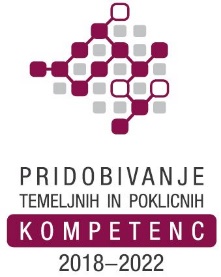 Program je brezplačen za udeležence v projektu: »Pridobivanje temeljnih in poklicnih kompetenc od 2018 do 2022«.Zap. št. srečanjaDAN V TEDNUDATUMURALokacijaŠt. urPETEK6. 3. 202016.15 – 18.30LUNG3SOBOTA7. 3. 20208.30 – 11.30LUNG43. TOREK19. 5. 202016.30 – 19.30LUNG44. PETEK22. 5. 202016.30 – 19.30LUNG45. TOREK26. 5. 202016.30 – 19.30LUNG46. PETEK29. 5. 202016.30 – 19.30LUNG47. TOREK2. 6. 202016.30 – 19.30LUNG48. PETEK5. 6. 202016.30 – 19.30LUNG49. TOREK9. 6. 202016.30 – 19.30LUNG410.PETEK12. 6. 202016.30 – 19.30LUNG411.TOREK16. 6. 202016.30 – 19.30LUNG412.PETEK19. 6. 202016.30 – 19.30LUNG413.TOREK23. 6. 202016.30 – 19.30LUNG414.PETEK30. 6. 202016.30 – 19.30LUNG415.TOREK3. 7. 202016.30 – 18.45LUNG316.PETEK7. 7. 202016.30 – 18.00LUNG2